Alighieri Dante(Wikipedia)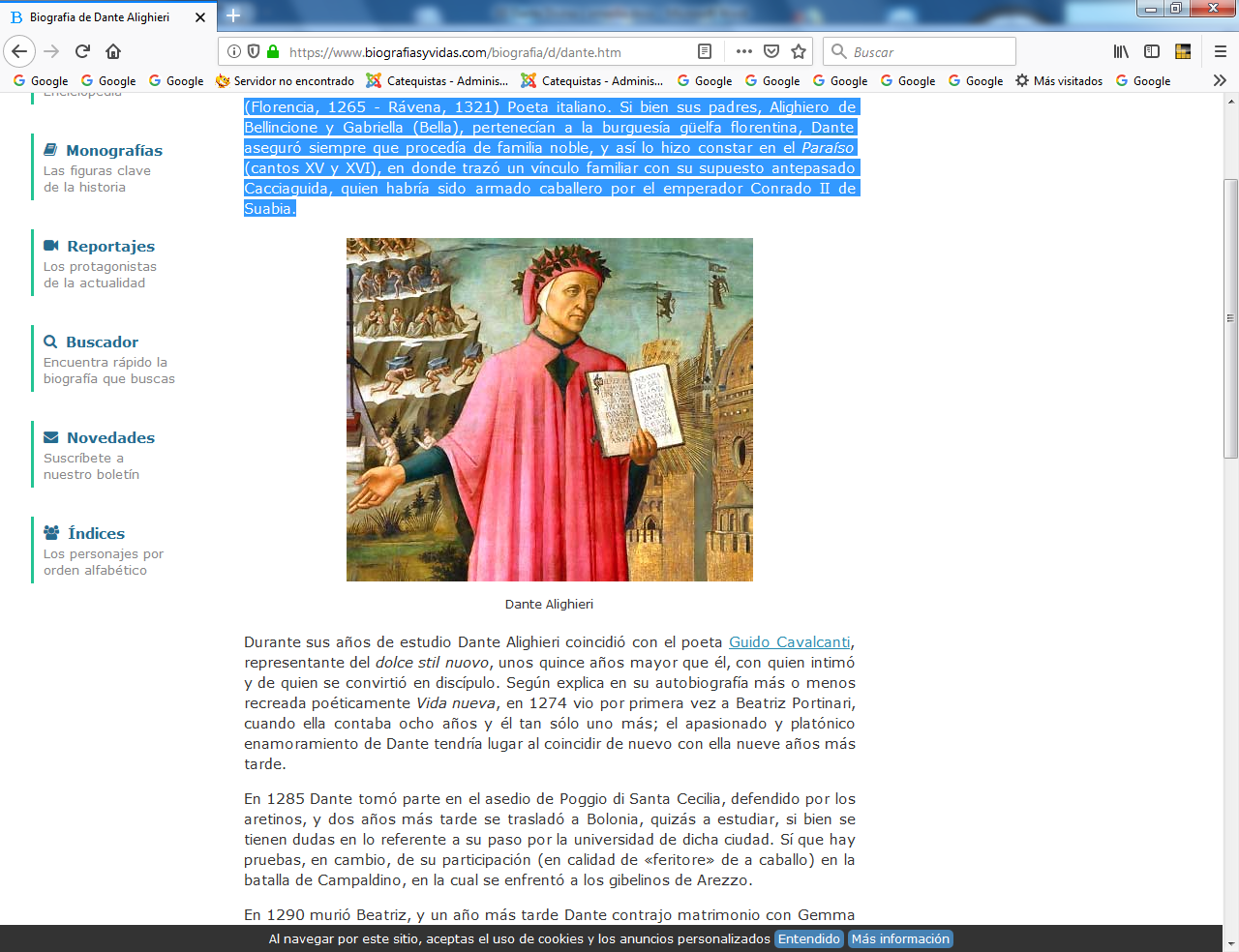     (Florencia, 1265 - Rávena, 1321) Poeta italiano. Si bien sus padres, Alighiero de Bellincione y Gabriella (Bella), pertenecían a la burguesía güelfa florentina, Dante aseguró siempre que procedía de familia noble, y así lo hizo constar en el Paraíso (cantos XV y XVI), en donde trazó un vínculo familiar con su supuesto antepasado Cacciaguida, quien habría sido armado caballero por el emperador Conrado II de Suabia.   Durante sus años de estudio Dante Alighieri coincidió con el poeta Guido Cavalcanti, representante del dolce stil nuovo, unos quince años mayor que él, con quien intimó y de quien se convirtió en discípulo. Según explica en su autobiografía más o menos recreada poéticamente Vida nueva, en 1274 vio por primera vez a Beatriz Portinari, cuando ella contaba ocho años y él tan sólo uno más; el apasionado y platónico enamoramiento de Dante tendría lugar al coincidir de nuevo con ella nueve años más tarde.   En 1285 Dante tomó parte en el asedio de Poggio di Santa Cecilia, defendido por los aretinos, y dos años más tarde se trasladó a Bolonia, quizás a estudiar, si bien se tienen dudas en lo referente a su paso por la universidad de dicha ciudad. Sí que hay pruebas, en cambio, de su participación (en calidad de «feritore» de a caballo) en la batalla de Campaldino, en la cual se enfrentó a los gibelinos de Arezzo.   En 1290 murió Beatriz, y un año más tarde Dante contrajo matrimonio con Gemma di Manetto, con quien tuvo cuatro hijos. En 1295 se inscribió en el gremio de médicos y boticarios, y a partir del mes de noviembre empezó a interesarse por la política municipal florentina; entre mayo y septiembre del año siguiente fue miembro del Consejo de los Ciento, y en 1298 participó en la firma del tratado de paz con Arezzo.   En 1300, y en calidad de embajador, se trasladó a San Gimignano para negociar la visita de representantes de la Liga Güelfa a Florencia, y entre el 15 de junio y el 14 de agosto ocupó el cargo de prior, máxima magistratura florentina.    En octubre de 1301, y tras oponerse al envío de tropas para ayudar al papa Bonifacio VIII, Dante fue designado embajador ante el pontífice, a quien ofreció un tratado de paz. El Papa, sin embargo, lo retuvo en Roma en contra de su voluntad, con la intención de ayudar en Florencia a la facción güelfa opuesta a la de Dante, sector que a la postre se hizo con el control de la ciudad y desterró a sus oponentes.     Acusado de malversación de fondos, Dante fue condenado a multa, expropiación y exilio, y más tarde a muerte en caso de que regresara a Florencia. A partir de esta fecha Dante inició un largo exilio que iba a durar el resto de su vida: residió en Verona, Padua, Rímini, Lucca y, finalmente Ravena, ciudad en la cual fue huésped de Guido Novello de Polenta y donde permaneció hasta su muerte.Obras de Dante Alighieri     La influencia de la poesía trovadoresca y estilnovista sobre Dante Alighieri queda reflejada en su Vida nueva, conjunto de poemas y prosas dirigidos a Beatriz, razón de la vida del poeta y también de sus tormentos, y en sus Rime Petrose, dirigidas a una amada supuesta, a la que escribe sólo para disimular ante los demás su verdadero amor. El juego poético-amoroso oscila entre la pasión imposible y la espiritualizada idealización de la figura de la amada, aunque las rígidas formas del estilnovismo adquieren una fuerza y sinceridad nuevas en manos de Dante.     El experimentalismo de los poemas de Dante Alighieri y la búsqueda consciente de un estilo propio culminarán finalmente en La Divina Comedia, una de las cumbres de la literatura universal. Dividida en en tres cantos (el Infierno, el Purgatorio y el Paraíso) y escrita en tercetos, se resume en ella toda la cosmología medieval mediante la presentación del recorrido del alma de Dante, guiada primero por Virgilio y más adelante por Beatriz, en la expiación de sus pecados.   Con un lenguaje vívido y de gran riqueza expresiva, el poeta mezcla los elementos simbólicos con referencias a personajes históricos y mitológicos, hasta construir una equilibrada y grandiosa síntesis del saber acumulado por el hombre desde la Antigüedad clásica hasta la Edad Media.Comienzo de la divina comedia Llegamos al lugar de la bajada,y es tan hondo y alpestre su barrancoque la vista rehuye horrorizada.Como el derrumbe, que de Adige, al flanco,de este lado de Trento, se desploma,por terremoto o sin apoyo franco,y de lo alto del monte, en que se aploma,al contemplar aquel despeñadero,no ve camino alguno el que se asoma,tal la cuesta de aquel derrocadero,en cuya cima rota, está acostadoel oprobio de Creta, monstruo fiero,que en torpe y falsa vaca fue engendrado;y al mirarnos, mordióse furibundo,por impotente rabia devorado.El sabio le gritó: «Engendro inmundo,¿Piensas mirar al príncipe de Atenas,que con su mano te mató en el mundo?«¡Anda bestia! el que cruza tus arenas,no ha tomado lecciones de tu hermana:viene tan sólo a ver las justas penas.»Cual hosco toro, que en su rabia insana,rompe sus lazos al sentirse herido,y en brincos torpes al morir se afana,el Minotauro se sintió vencido:y el guía me previno: «Salva el paso,mientras el monstruo brama enfurecido.»                                               Y descendimos por sendero eriazo,entre espeso pedrisco que rodaba,bajo la extraña carga de mi pase.Iba pensando, y él, en tanto hablaba:«Tu mente acaso por las ruinas gira,que la domada bestia, mal guardaba,«Quiero que sepas, que en la antigua gira,cuando bajara al fondo del infierno,rota no era la roca que te admira;«pero poco antes, según bien discierno,que AQUEL viniere, y hubo rescatado,grandes almas de Dite, a lo superno,«tembló todo este valle soterrado;pensé que el universo palpitarapor el amor, que algunos han pensado,«una vez más el mundo al caos tornara;y entonces fue cuando esta vieja roca,aquí, y.aun más allá, se derrumbara.«Mas ve en el valle, que la cuesta tocaese río de sangre en que se anegala violencia que de otro el mal provoca.»iOh ira loca! y ¡ oh codicia ciega,que aguijonea pasajera vida,y aquí por siempre entro tormentos brega!Y un amplia fosa en arco, vi extendida,que en el llano sin fin se dilataba,cual dijera mi escolta prevenida.En torno en fila, una legión girabade centauros, con arco y flecha armados,como en el mundo a caza se aprestaba.Al vernos descender quedan parados,y avanzan tres ligeros como el viento,con las flechas en arcos preparados;y uno nos grita: «¿Cuál es el tormentoque buscando venís por esa cuesta?responded o disparo en el momento.»Y el maestro repuso: «La respuesta,daremos a Quirón, no a tí, posesodel frenesí, que tanto mal te cuesta.»Tocóme el hombro y dijo: «Mira a Neso,que murió por la bella Dejanira,y en sí mismo vengó su loco exceso.«Ese del medio, que su pecho mira,es el grande Quirón, ayo de Aquiles;el otro es Polos, que aun palpita en ira.«Esos que en torno al foso van por miles,asaetan las almas anegadas,que exceden según culpa, sus perfiles.»Cerca ya de estas fieras agitadas,Quirón coge una flecha, con que chocasus barbas, que echa atrás de las quijadas;y descubierto que hubo su gran boca,dijo a los suyos: «¿ Quién es el que advierto,que mueve todo cuanto al paso toca?«De ese modo no marcha el pie de un muerto.»Y mi guía, que el pecho había tocado,de aquellas dos naturas en concierto,le respondió: «Un vivo que ha bajadohasta el fondo del valle tormentoso,no por placer, mas por deber llamado.«Una santa, que el cántico gloriososuspendió de aleluya, dio este encargo:no es un ladrón, ni soy un criminoso.«Por esa gran virtud, que sin embargomueve los pasos míos, dame un guíaque de enseñar la ruta se haga cargo,«y nos indique el paso de la vía,llevando a la grupa este viviente,que no es sombra que al aire desafía.»Quirón volvió a la diestra prontamente,y dijo a Neso: «Guárdalos cuidoso,contra quien detener su marcha intente.»Con tal escolta, a paso presuroso,recorrimos aquel lago bermejo,de condenados sitio doloroso,que a unos, la sangre llega al entrecejo;y el gran centauro dice: «Son tiranosde sangre y robo por su mal consejo,«que así lloran sus daños inhumanos:Alejandro, Dionisio de alma fiera,que tristes años dio a los sicilianos;«y esa frente de negra cabellera,es Azzolino; el rubio que está al lado,Obizzo de Este, que por voz certera,«se dice, por su hijastro asesinado.»Y el poeta me dijo: «Yo te sigo:ve delante por Neso custodiado.»A poco trecho, vi, por gran castigo,gente anegada en sangre, que asomabasu lívida cabeza sin abrigo.Allí, una sombra solitaria estaba,y el centauro me dijo: «Este malvado,partió el pecho que el Támesis amaba.»A muchos conocí, bien que turbado,que asomaban no solo la cabeza,sino también el busto ensangrentado.Como el río de sangre va en bajeza,y al pie de los centauros sólo alcanza,esguazamos el vado muy de prisa.«Si ves que el río por aquí se amansa,»me dijo Neso «entiende, que adelante,es más profundo cuanto más se avanza.« CIRC. VII. ARO I IN. XII. 133-139 SALTEADORES«Allá en su fondo, yace agonizantela tiranía, y anegada gimecual conviene a su especie malignante.«La divina justicia, así reprime,con Atila, flagelo de la tierra,a Pirro y Sexto; y eternal exprime,«su llanto en el hervor que el río encierra,a uno y otro Rinier, que alevemente,hicieron en caminos tanta guerra.»Y el vado, repasó ligeramente.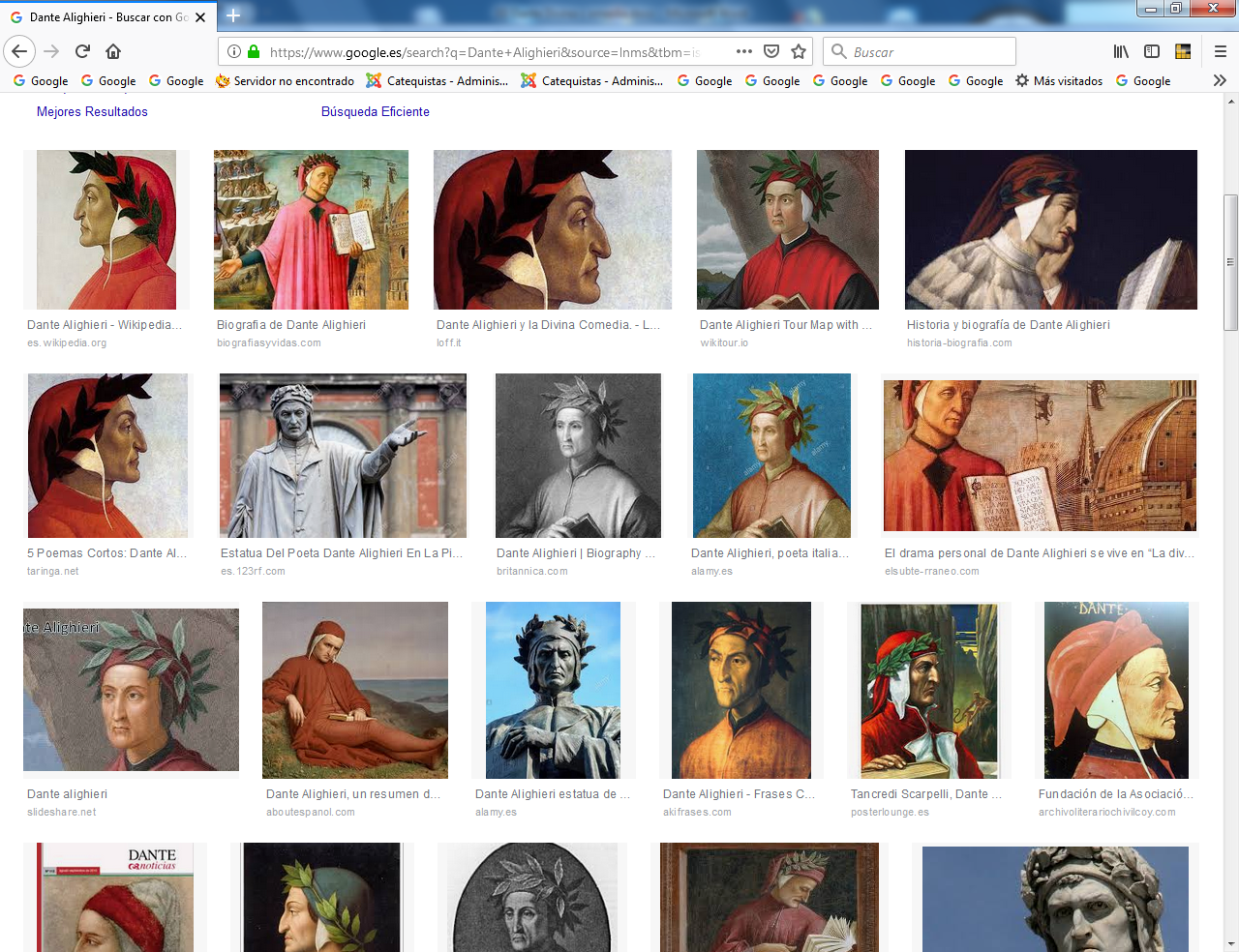 